  HCH Towers Activities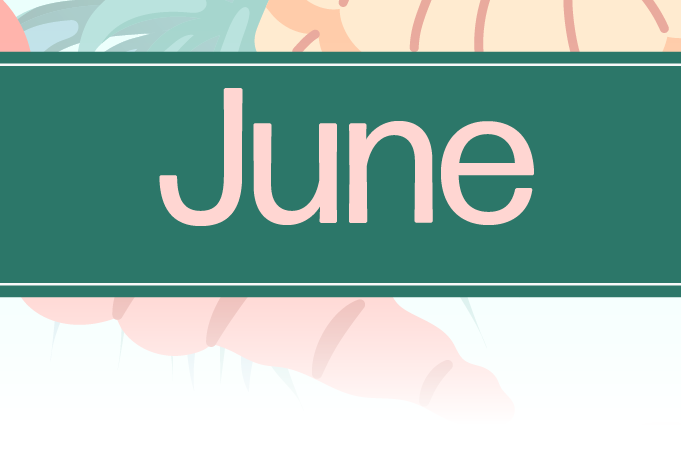 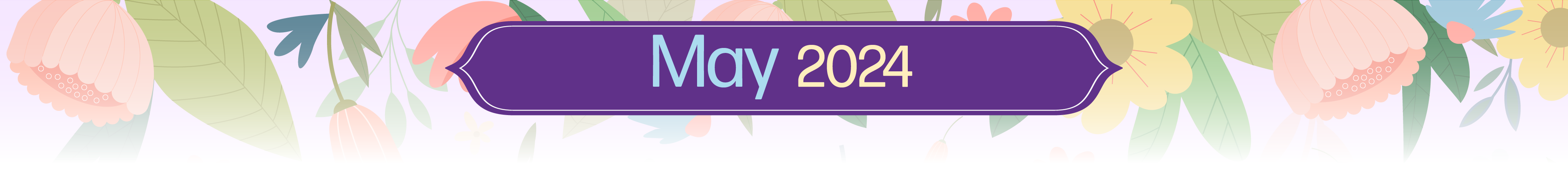   HCH Towers Activities. 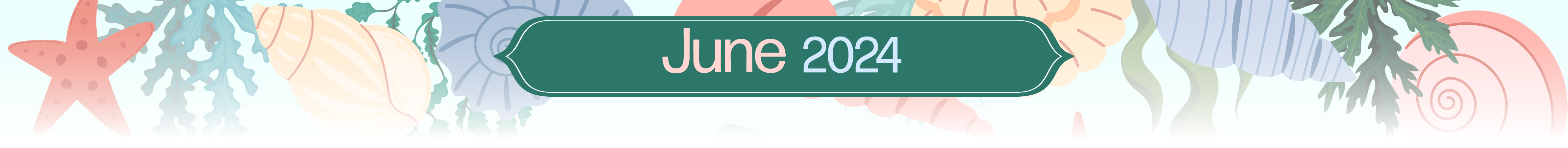   HCH Towers Activities  HCH Towers Activities  HCH Towers Activities  HCH Towers Activities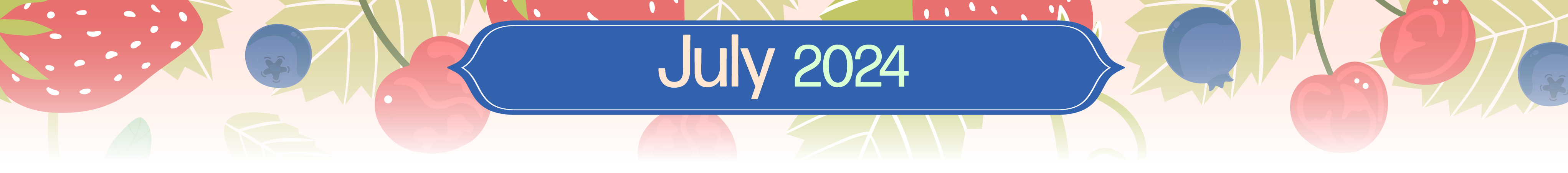 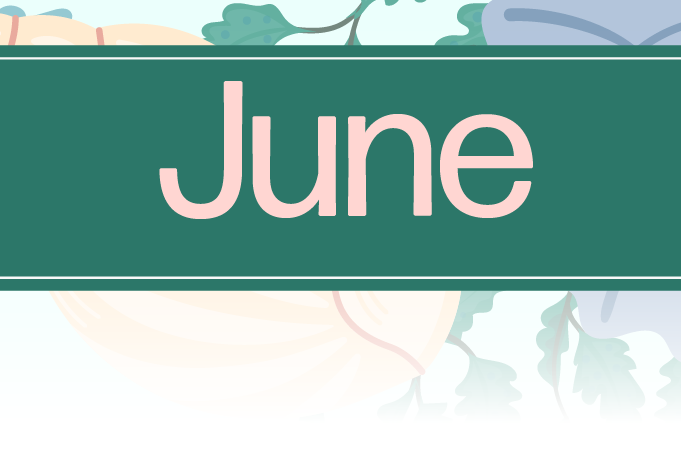 10am Church Service- Heritage Hall4:30pm Nederland’s Zingt – Ch.9907pm Church Service – Heritage Hall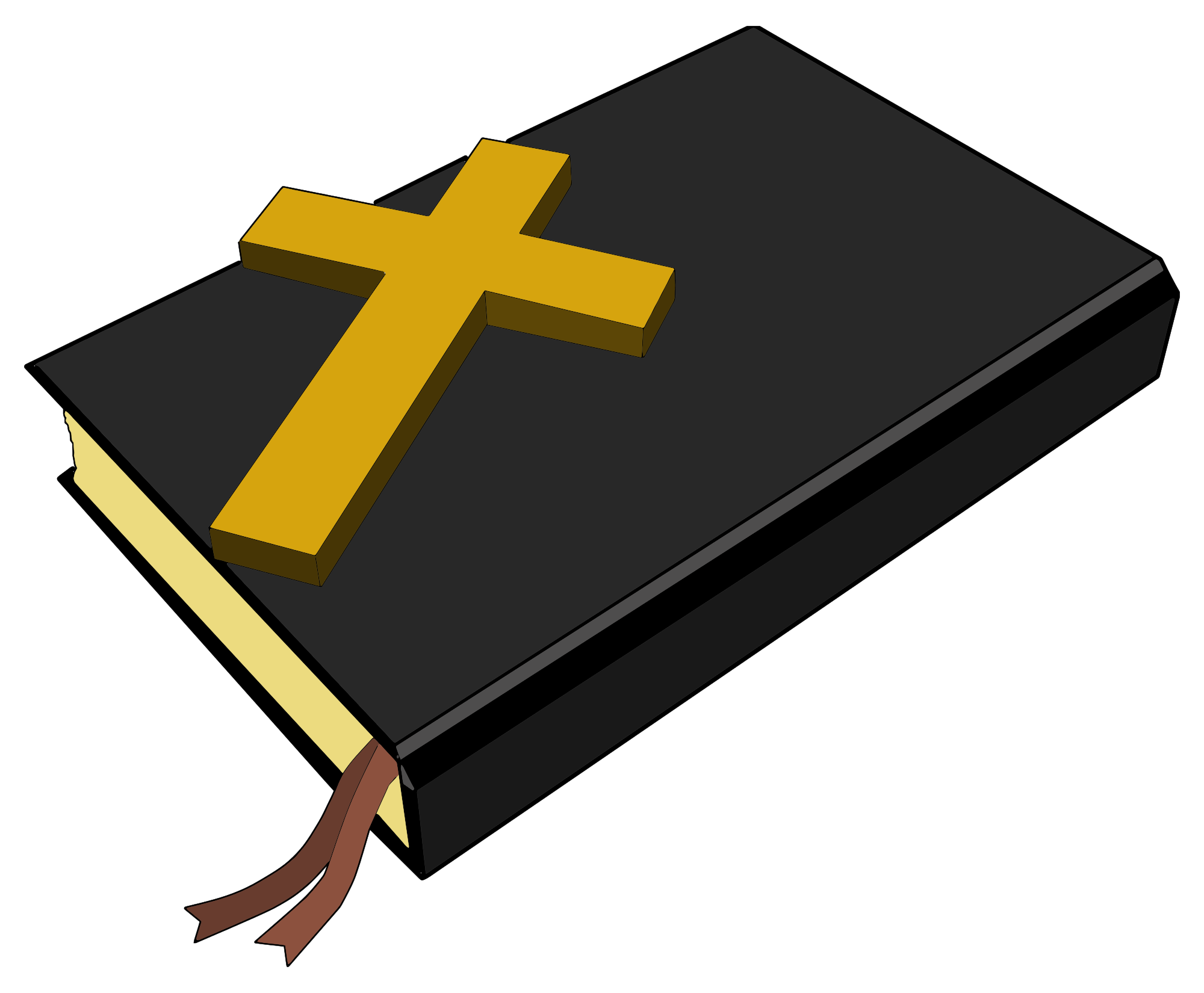 Index: TT = Trinity TowerKT = King TowerPT = Providence TowerCT = Covenant TowerHT = Hope TowerPcT = Peace TowerHeH = Heritage HallHaH = Harmony HallHoH = Horizon HallItalics = CH990Underline = Towers Nursing Office10am Roman Catholic Mass – Harmony Hall10:30am Peace Tower Coffee Social – Horizon Hall2pm- Bingo! – Harmony Hall7pm Sing Out! – Heritage HallSign-Up Event7pm Paint Night- Harmony Hall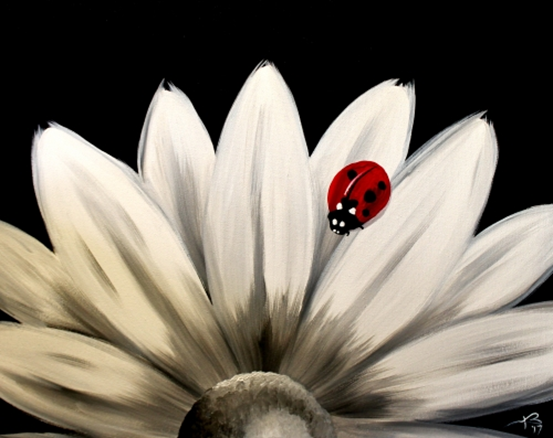 9:30am Devotions Ch.99010am Hope & Trinity Coffee Social – Harmony Hall11am Tune into Tunes “Toronto Sinfonia” – Ch. 99011am Fun + Fitness - Heritage Hall1pm Bridge Club – KT Library2:30pm Covenant Tower Coffee Social- Covenant Tower Lounge 6:30pm Bid Euchre – PT Meeting Room8:30am Foot Care Clinic – TNO Nursing Station9am Busy Hands – Trinity Tower Meeting Room10am Chapel – Horizon Hall1:30pm Cribbage Club – PT Meeting Room1:30pm Art Expressions – Trinity Tower Meeting Room2pm Operation Mercy Yarn Pick up – Harmony Hall2pm Birthday Party - Entertainer “4 Heaven’s Sake” – Heritage Hall9:30am Devotions Ch. 99010am Tai Chi – Horizon Hall1pm Klaverjassen – KT Library2pm Prayer Shawl Group – CT Lounge7pm KTEE Euchre – Horizon Hall11am Fun + Fitness - Heritage Hall11am Yoga with Kathleen Osmond – Horizon Hall1:30pm Karaoke – Harmony Hall7pm Board Games Night – Horizon Hall7pm Bingo! – Harmony Hall10am King Tower Coffee Social – Horizon Hall10am – Providence Tower Coffee Social – PT Meeting Room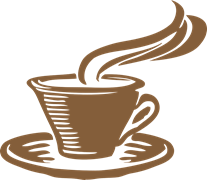 10am Church Service- Heritage Hall4:30pm Nederland’s Zingt – Ch.9907pm Church Service – Heritage HallIndex: TT = Trinity TowerKT = King TowerPT = Providence TowerCT = Covenant TowerHT = Hope TowerPcT = Peace TowerHeH = Heritage HallHaH = Harmony HallHoH = Horizon HallItalics = CH990Underline = Towers Nursing Office10am Roman Catholic Mass – Harmony Hall10:30am Peace Tower Coffee Social – Horizon Hall10:30am Cody’s Cows – Outside the old Faith Manor2pm- Bingo! – Harmony Hall7pm Sing Out! – Heritage Hall9:30am Devotions Ch.99010am Hope & Trinity Coffee Social – Harmony Hall11am Fun + Fitness - Heritage Hall10am Music & Movement – Horizon Hall1pm Bridge Club – KT Library2:30pm Covenant Tower Coffee Social- Covenant Tower Lounge 6:30pm Bid Euchre – PT Meeting Room9am Busy Hands – Trinity Tower Meeting Room10am Chapel – Horizon Hall1:30pm Cribbage Club – PT Meeting Room1:30pm Art Expressions – Trinity Tower Meeting Room2pm Operation Mercy Yarn Pick up – Harmony Hall9:30am Devotions Ch. 99010am Vendor: Bijoux Treasures – Outside Horizon Hall1pm Klaverjassen – KT Library1:30pm Movie Matinee – Heritage Hall2pm Prayer Shawl Group – CT Lounge7pm KTEE Euchre – Horizon Hall11am Fun + Fitness - Heritage Hall11am Yoga with Kathleen Osmond – Horizon Hall2pm HCH Coffee Social – Harmony HallCome Meet Nakita7pm Board Games Night – Horizon Hall7pm Bingo! – Harmony Hall10am King Tower Coffee Social – Horizon Hall10am – Providence Tower Coffee Social – PT Meeting Room10am Church Service- Heritage Hall4:30pm Nederland’s Zingt – Ch.9907pm Church Service – Heritage HallIndex: TT = Trinity TowerKT = King TowerPT = Providence TowerCT = Covenant TowerHT = Hope TowerPcT = Peace TowerHeH = Heritage HallHaH = Harmony HallHoH = Horizon HallItalics = CH990Underline = Towers Nursing Office10am Roman Catholic Mass – Harmony Hall10:30am Peace Tower Coffee Social – Horizon Hall11am Armchair Travels “Croatia: Adriatic Delights” – Ch. 9902pm- Bingo! – Harmony Hall7pm Sing Out! – Heritage Hall9:30am Devotions Ch.99010am Vendor: Avon – Across from Front Reception10am Hope & Trinity Coffee Social – Harmony Hall11am Fun + Fitness - Heritage Hall1pm Bridge Club – KT Library2:30pm Covenant Tower Coffee Social- Covenant Tower Lounge 6:30pm Bid Euchre – PT Meeting Room7pm Heartland Singers Performance – Heritage Hall9am Busy Hands – Trinity Tower Meeting Room10am Chapel – Horizon Hall1:30pm Cribbage Club – PT Meeting Room1:30pm Art Expressions – Trinity Tower Meeting Room2pm Operation Mercy Yarn Pick up – Harmony Hall9:30am Devotions Ch. 99010am Vendor: Traditions Alive – Outside Horizon Hall1pm Klaverjassen – KT Library2pm Prayer Shawl Group – CT Lounge7pm KTEE Euchre – Horizon Hall11am Fun + Fitness - Heritage Hall11am Yoga with Kathleen Osmond – Horizon Hall7pm Board Games Night – Horizon Hall7pm Bingo! – Harmony Hall10am King Tower Coffee Social – Horizon Hall10am – Providence Tower Coffee Social – PT Meeting Room10am Church Service- Heritage Hall4:30pm Nederland’s Zingt – Ch.9907pm Church Service – Heritage HallIndex: TT = Trinity TowerKT = King TowerPT = Providence TowerCT = Covenant TowerHT = Hope TowerPcT = Peace TowerHeH = Heritage HallHaH = Harmony HallHoH = Horizon HallItalics = CH990Underline = Towers Nursing Office10am Roman Catholic Mass – Harmony Hall10:30am Peace Tower Coffee Social – Horizon Hall2pm- Bingo! – Harmony Hall7pm Sing Out! – Heritage Hall9:30am Devotions Ch.99010am Hope & Trinity Coffee Social – Harmony Hall10am Vendor: Nelly’s Comfort Shoes – Across from Front Reception11am Fun + Fitness - Heritage Hall10am Music & Movement – Horizon Hall1pm Bridge Club – KT Library2:30pm Covenant Tower Coffee Social- Covenant Tower Lounge 6:30pm Bid Euchre – PT Meeting Room9am Busy Hands – Trinity Tower Meeting Room10am Chapel – Horizon Hall1:30pm Cribbage Club – PT Meeting Room1:30pm Art Expressions – Trinity Tower Meeting Room2pm Operation Mercy Yarn Pick up – Harmony Hall7:30pm Circle of Harmony Chorus Performance – Heritage Hall9:30am Devotions Ch. 9901pm Klaverjassen – KT Library1:30pm Johnny Cash Tribute Concert – Town Square (CT Flag Poles)2pm Prayer Shawl Group – CT Lounge7pm KTEE Euchre – Horizon Hall7pm Movie Night- Heritage Hall11am Fun + Fitness - Heritage Hall7pm Board Games Night – Horizon Hall7pm Bingo! – Harmony Hall10am King Tower Coffee Social – Horizon Hall10am – Providence Tower Coffee Social – PT Meeting Room10am Church Service- Heritage Hall4:30pm Nederland’s Zingt – Ch.9907pm Church Service – Heritage HallIndex: TT = Trinity TowerKT = King TowerPT = Providence TowerCT = Covenant TowerHT = Hope TowerPcT = Peace TowerHeH = Heritage HallHaH = Harmony HallHoH = Horizon HallItalics = CH990Underline = Towers Nursing Office10am Roman Catholic Mass – Harmony Hall10:30am Peace Tower Coffee Social – Horizon Hall11am Tune into Tunes “Toronto Sinfonia” – Ch. 9902pm- Bingo! – Harmony Hall7pm Sing Out! – Heritage Hall9:30am Devotions Ch.99010am Vendor: Simply Pretty Jewelry – Across from Front Reception10am Hope & Trinity Coffee Social – Harmony Hall11am Fun + Fitness - Heritage Hall1pm Bridge Club – KT Library1:30pm Brynn Albanese Performance (Heritage Hall) + Meet & Greet Afterwards (Harmony Hall 2:30pm Covenant Tower Coffee Social- Covenant Tower Lounge 6:30pm Bid Euchre – PT Meeting Room9am Busy Hands – Trinity Tower Meeting Room10am Chapel – Horizon Hall1:30pm Cribbage Club – PT Meeting Room1:30pm Art Expressions – Trinity Tower Meeting Room2pm Talk & Teach “Sun Safety” -Harmony Hall2pm Operation Mercy Yarn Pick up – Harmony Hall9:30am Devotions Ch. 9901pm Klaverjassen – KT Library2pm Prayer Shawl Group – CT Lounge7pm KTEE Euchre – Horizon Hall11am Fun + Fitness - Heritage Hall11am Yoga with Kathleen Osmond – Horizon Hall1:30pm Karaoke – Harmony Hall7pm Board Games Night – Horizon Hall7pm Bingo! – Harmony Hall10am King Tower Coffee Social – Horizon Hall10am – Providence Tower Coffee Social – PT Meeting Room10am Church Service- Heritage Hall4:30pm Nederland’s Zingt – Ch.9907pm Church Service – Heritage HallIndex: TT = Trinity TowerKT = King TowerPT = Providence TowerCT = Covenant TowerHT = Hope TowerPcT = Peace TowerHeH = Heritage HallHaH = Harmony HallHoH = Horizon HallItalics = CH990Underline = Towers Nursing Office10am Roman Catholic Mass – Harmony Hall10:30am Peace Tower Coffee Social – Horizon Hall2pm- Bingo! – Harmony Hall7pm Sing Out! – Heritage Hall9:30am Devotions Ch.99010am Hope & Trinity Coffee Social – Harmony Hall11am Fun + Fitness - Heritage Hall1pm Bridge Club – KT Library2:30pm Covenant Tower Coffee Social- Covenant Tower Lounge 6:30pm Bid Euchre – PT Meeting Room9am Busy Hands – Trinity Tower Meeting Room10am Chapel – Horizon Hall1:30pm Cribbage Club – PT Meeting Room1:30pm Art Expressions – Trinity Tower Meeting Room2pm Operation Mercy Yarn Pick up – Harmony Hall9:30am Devotions Ch. 9901pm Klaverjassen – KT Library2pm Prayer Shawl Group – CT Lounge7pm KTEE Euchre – Horizon Hall11am Fun + Fitness - Heritage Hall11am Yoga with Kathleen Osmond – Horizon Hall7pm Board Games Night – Horizon Hall7pm Bingo! – Harmony Hall10am King Tower Coffee Social – Horizon Hall10am – Providence Tower Coffee Social – PT Meeting Room